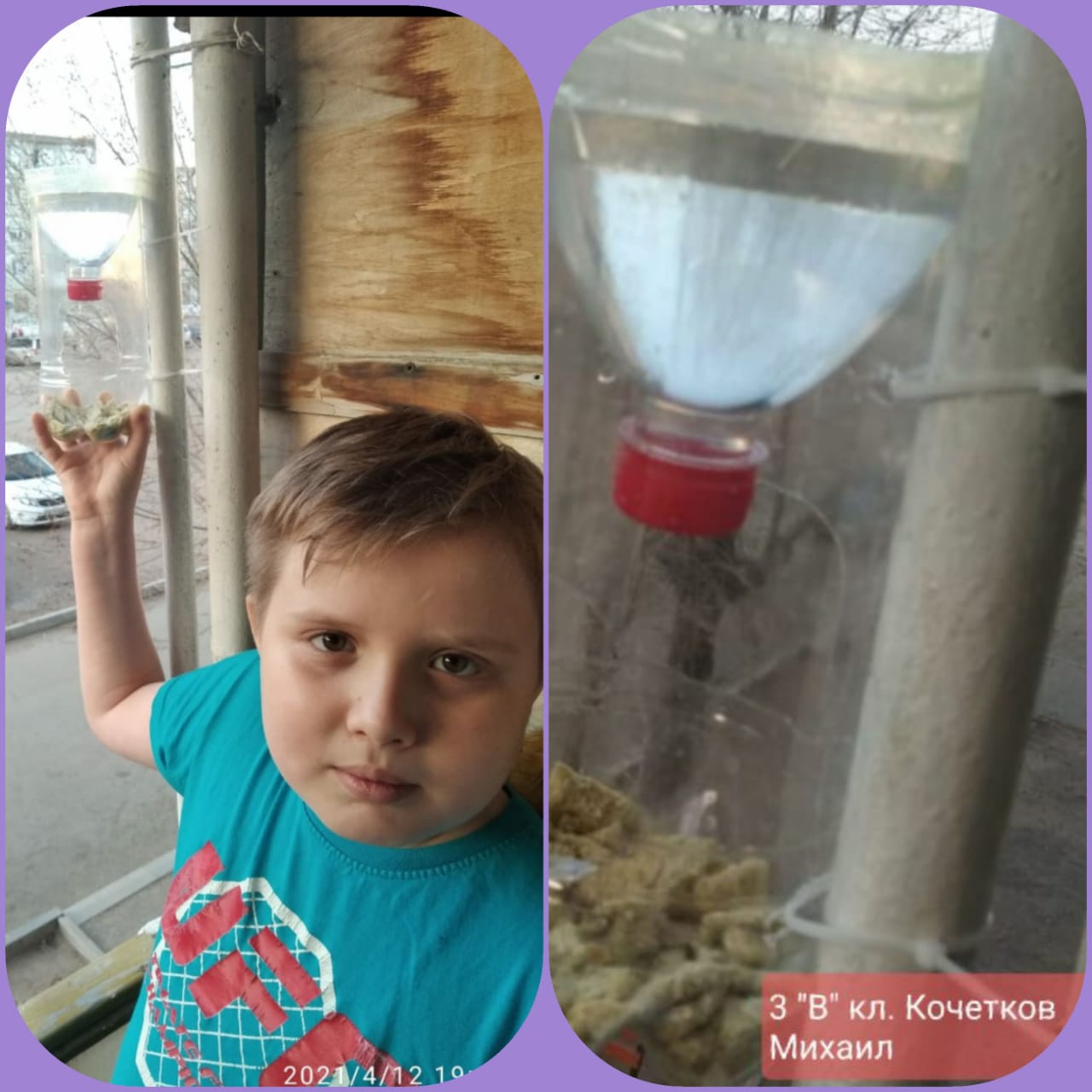 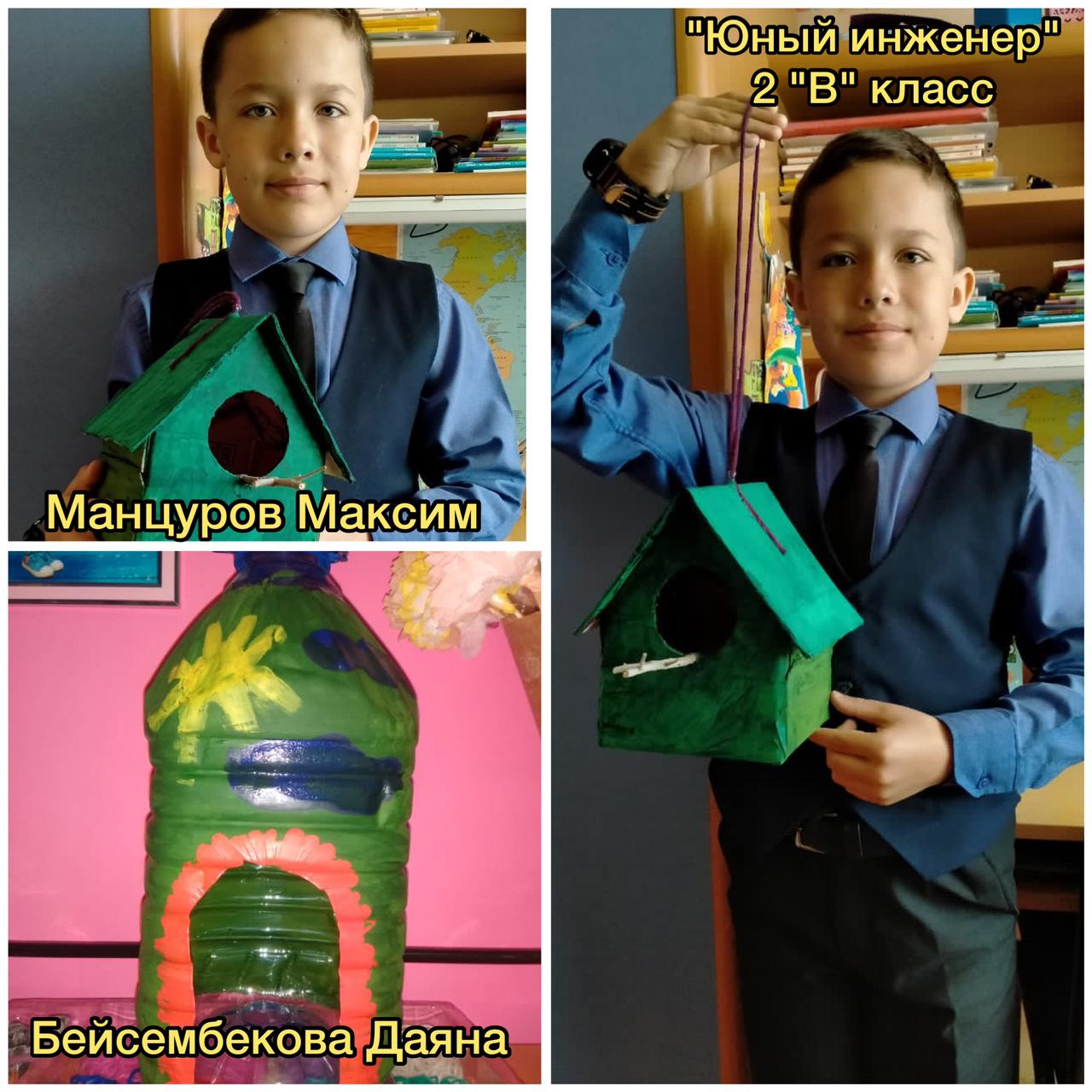 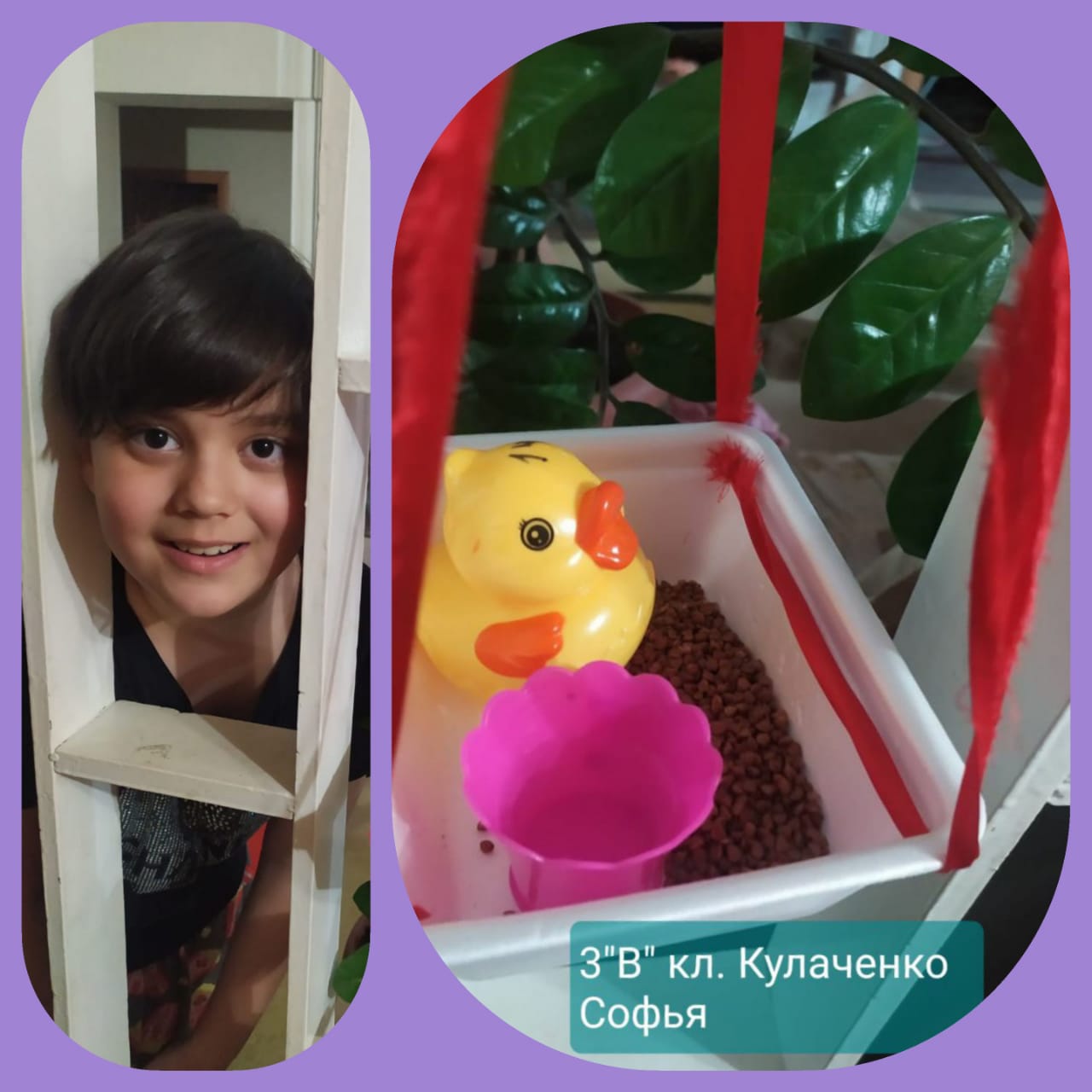 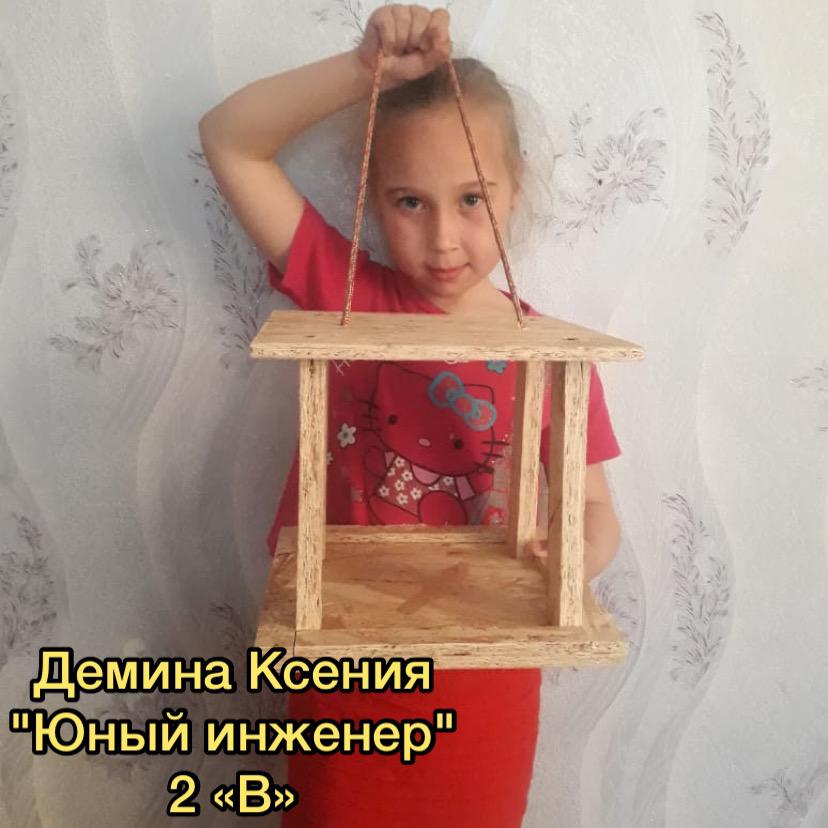 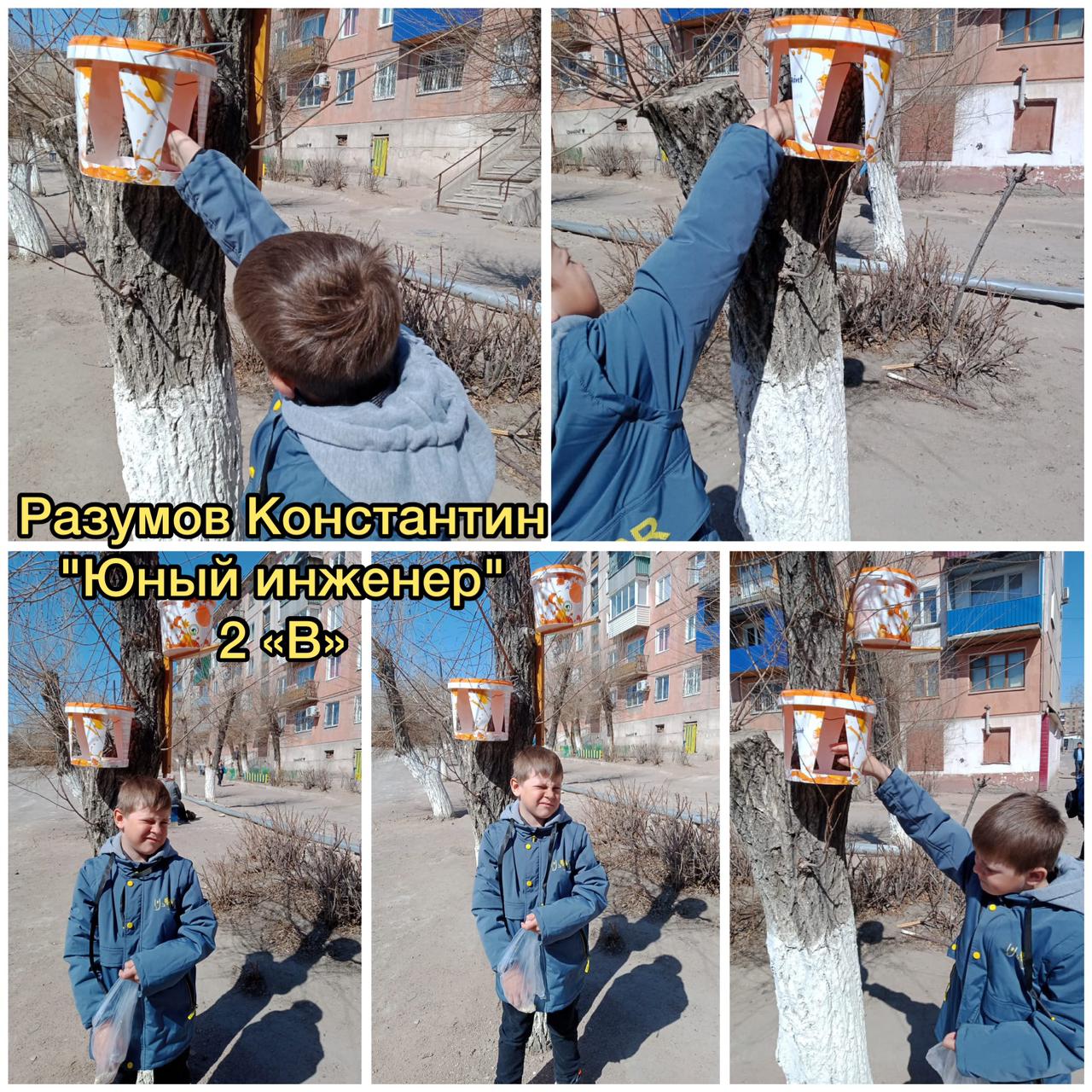 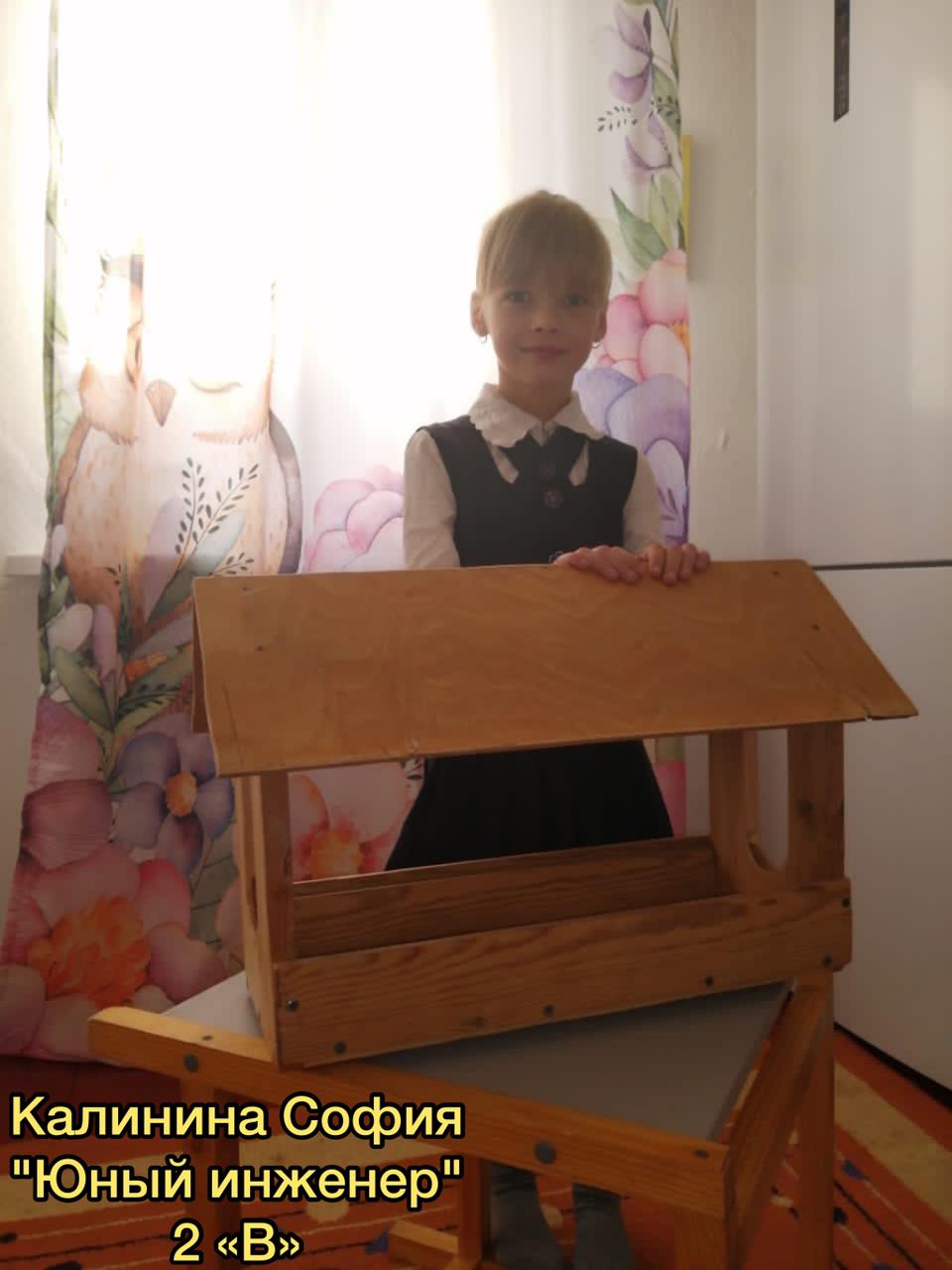 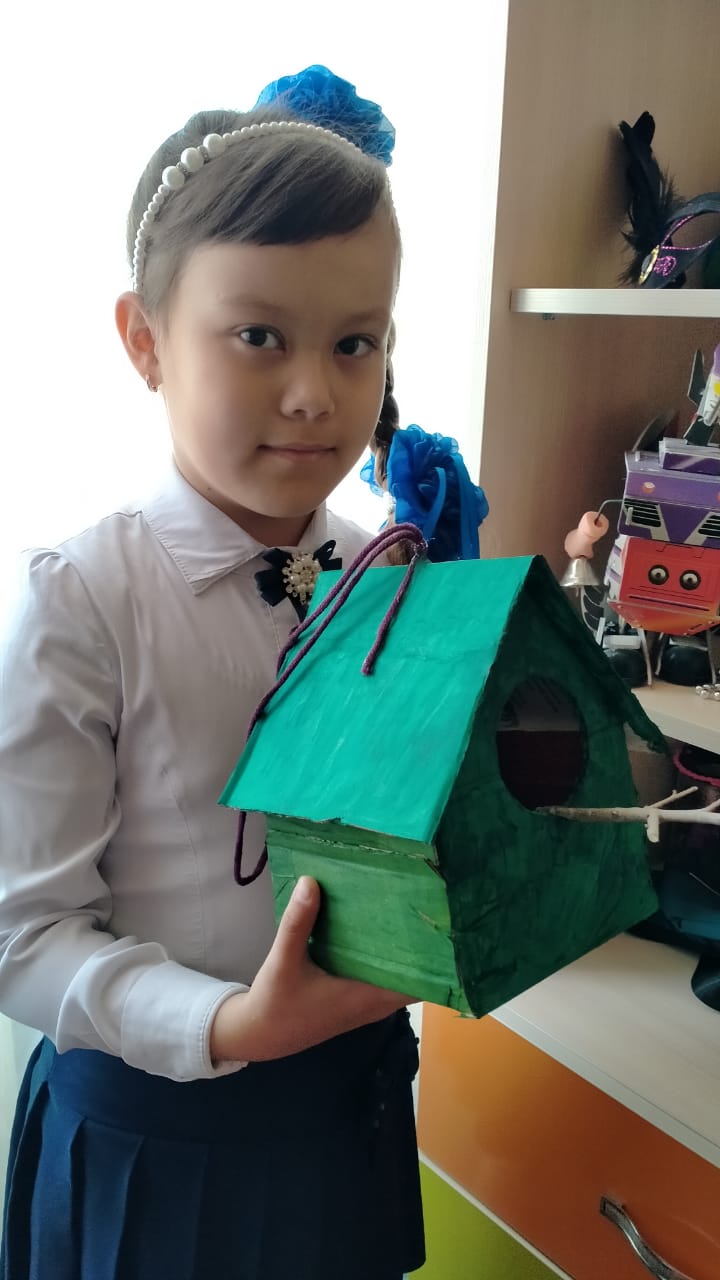 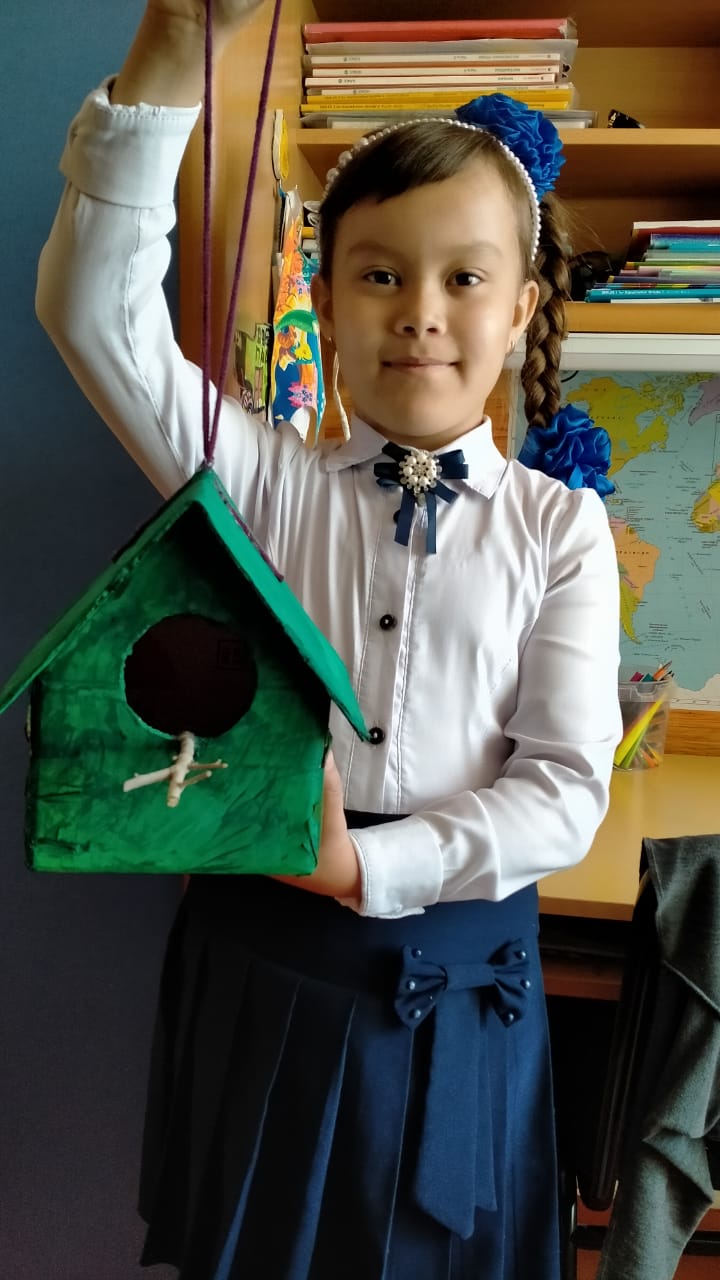 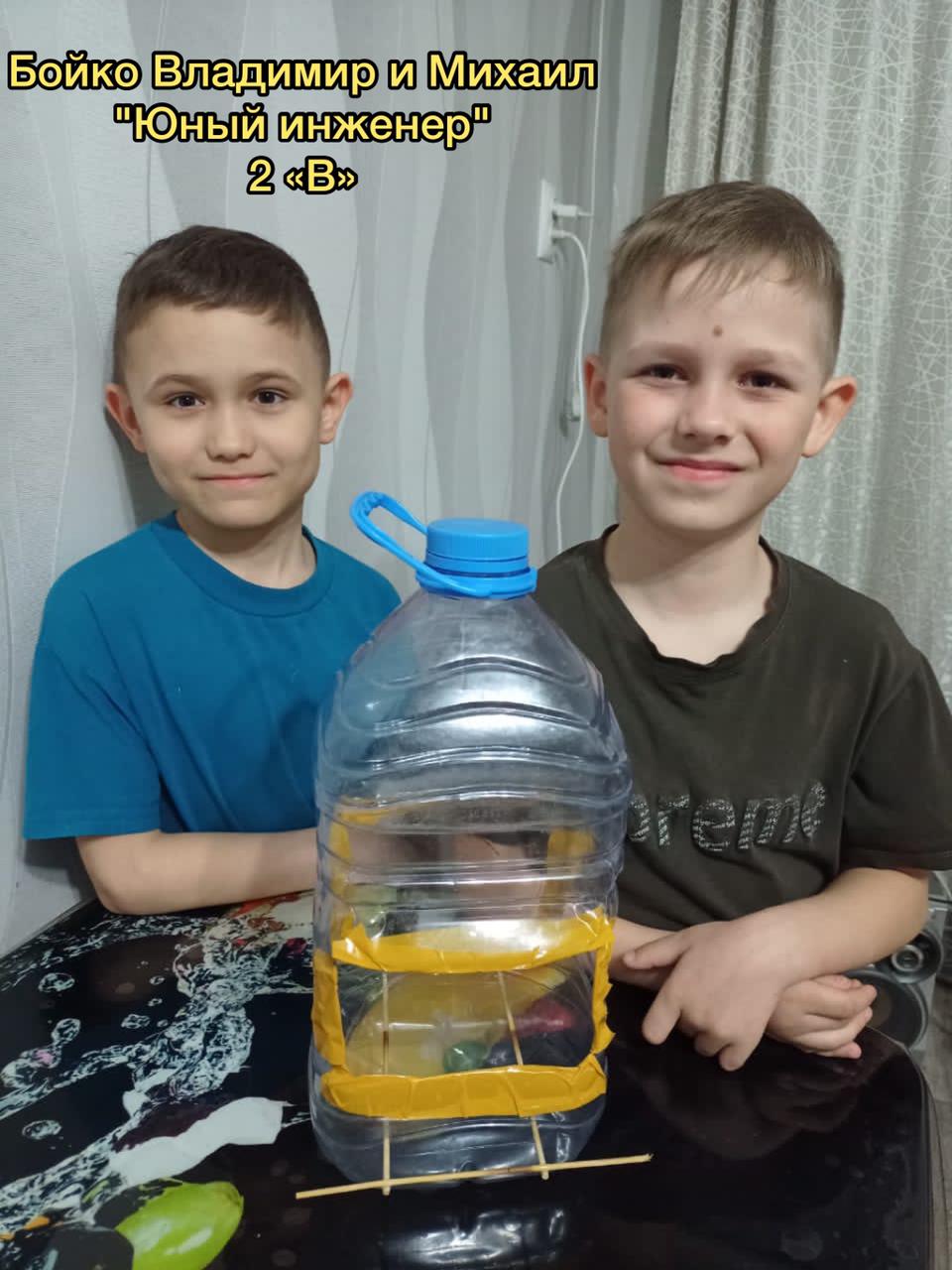 	https://www.youtube.com/watch?v=584xkxdi0mw